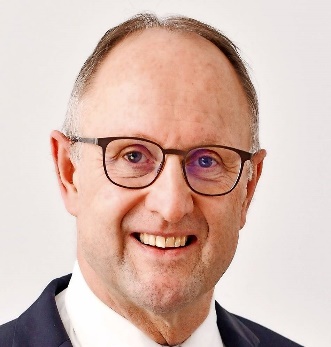 Prof. Dr. Matthias AnthuberDirektor für Viszeralchirurgie am Universitätsklinikum AugsburgInitiator des Corza Medical Organspendelauf &  Beauftragter der Deutschen Gesellschaft für Chirurgie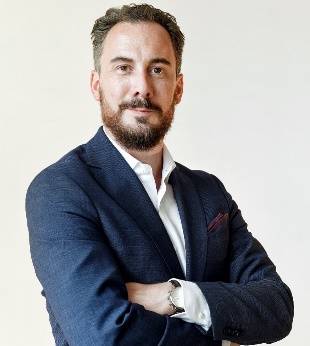 Buchholz, TimCorza Medical General Manager DACH TitelsponsorNimmt beim OSL am 2,5km Lauf teil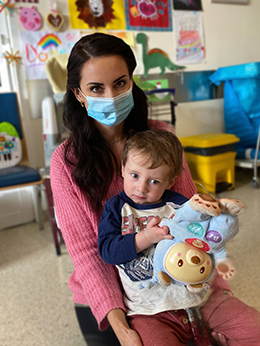 Dietrich, DianaIhr heute fünfjähriger Sohn Daniel wartete 2,5 Jahre auf ein SpenderherzMutter eines herztransplantierten fünfjährigen JungenNimmt beim OSL am 10km Lauf teil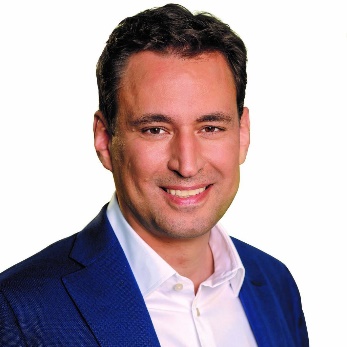 Eisenreich, GeorgStaatsminister der Justiz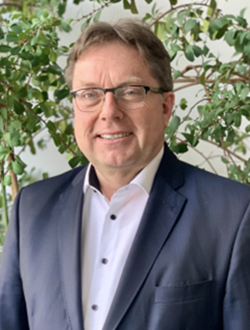 Krase, PeterBevollmächtigter Leistungs- und Versorgungssteuerung der AOK BayernExklusivpartner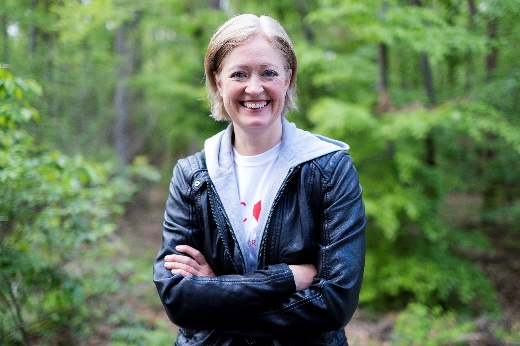 Lingor, RenateMehrfache Olympia Bronzemedaillen-gewinnerin; Fußballweltmeisterin; Europameisterin Olympia Bronzemedaillen-gewinnerin im Fußball & Unterstützerin des OSLNimmt beim OSL am 5km Lauf teil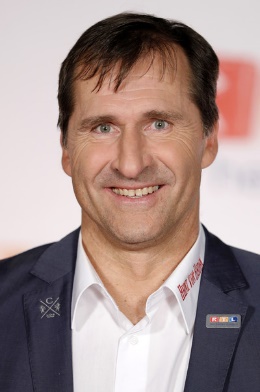 Riedel, LarsOlympiasieger im Diskuswurf 1996; mehrfacher Weltmeister; Europameister; Deutscher MeisterOlympiasieger Diskuswurf 1996Unterstützer des OSL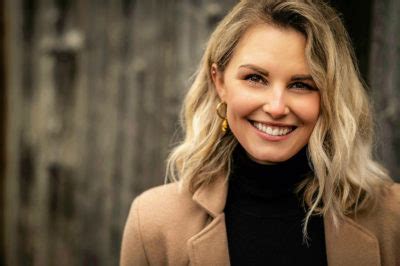 Schwab, TamaraNach zwei überlebten Herzstillständen bekam sie im Jahr 2021 ein Spenderherz, schrieb anschließend ein eigenes Buch und setzt sich nun vielfältig für das Thema Organspende einSpeakerin, Trainerin und AutorinNimmt beim OSL am 5km Lauf teil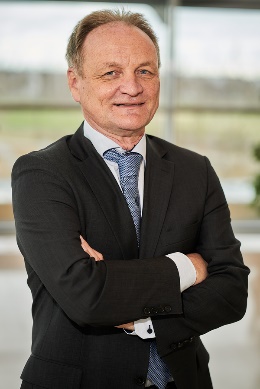 Prof. Dr. Andreas SeekampPräsident der Deutschen Gesellschaft für Chirurgie (DGCH)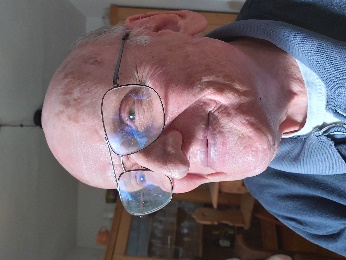 Dr. Bernd UllrichDer, in Deutschland am längsten mit einem einzigen Spenderherz lebende, Mensch (seit 40 Jahren)Herztransplantierter UnterstützerNimmt beim OSL am 2,5km Walking teil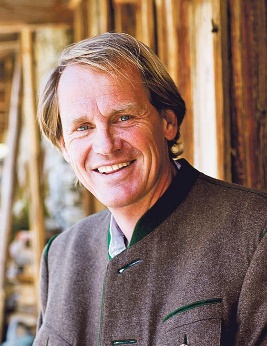 Wasmeier, MarkusMehrfacher Olympiasieger und Weltmeister im Skirennsport Olympiasieger Skirennsport & Unterstützer des OSL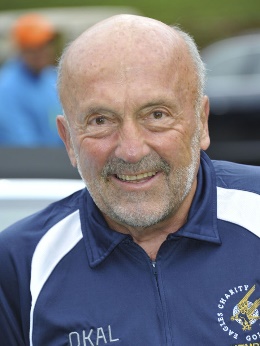 Wolfermann, KlausOlympiasieger im Speerwurf 1972; engagiert sich in den Vereinen KiO Kinderhilfe Organtransplantation und VSO-Sportler für OrganspendeOlympiasieger & Botschafter „Kinderhilfe Organspende“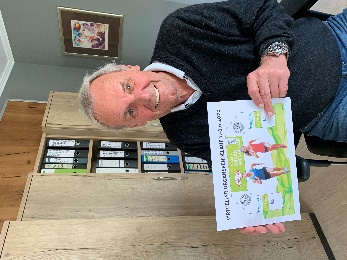 Wontorra, JörgStieftochter Chantal Bausch ist organtransplantiert; Gewinner der deutschen Kamera; gründete 2003 „Hansestiftung“, die sich um Bildung, Erziehung und Jugendhilfe in Bremen, Hamburg und Lübeck kümmertSportmoderator & FernsehproduzentOffizieller Moderator des OSL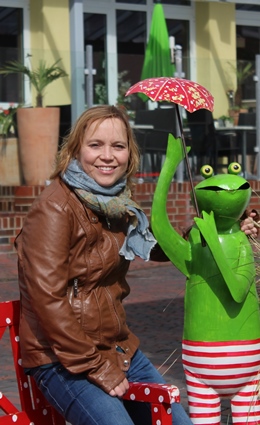 Zumpfe, SandraMehrfach organtransplantiert (Herz und Niere) Bundesverband der Organtransplantierten e.V.